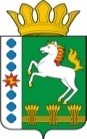 КОНТРОЛЬНО-СЧЕТНЫЙ ОРГАН ШАРЫПОВСКОГО МУНИЦИПАЛЬНОГО ОКРУГАКрасноярского краяЗаключениена проект Постановления администрации Шарыповского муниципального округа «О внесении изменений в Постановление администрации Шарыповского муниципального округа от 08.09.2021 № 661-п «Об утверждении муниципальной программы Шарыповского муниципального округа «Развитие сельского хозяйства» (в ред. от 08.09.2021)01 февраля 2022 год   	            					                № 06Настоящее экспертное заключение подготовлено Контрольно – счетным органом Шарыповского муниципального округа Красноярского края на основании ст. 157 Бюджетного  кодекса Российской Федерации, ст. 9 Федерального закона от 07.02.2011 № 6-ФЗ «Об общих принципах организации и деятельности контрольно – счетных органов субъектов Российской Федерации и муниципальных образований», ст. 15 Решения Шарыповского окружного Совета депутатов от 14.12.2020 № 5-32р «Об утверждении Положения о Контрольно – счетном органе Шарыповского муниципального округа Красноярского края» и в соответствии со стандартом организации деятельности Контрольно-счетного органа Шарыповского муниципального округа Красноярского края СОД 2 «Организация, проведение и оформление результатов финансово-экономической экспертизы проектов Решений Шарыповского окружного Совета депутатов и нормативно-правовых актов по бюджетно-финансовым вопросам и вопросам использования муниципального имущества и проектов муниципальных программ» утвержденного приказом Контрольно-счетного органа Шарыповского муниципального округа Красноярского края от 25.01.2021 № 03.Представленный на экспертизу проект Постановления администрации Шарыповского муниципального округа «О внесении изменений в Постановление администрации Шарыповского муниципального округа от 08.09.2021 № 661-п «Об утверждении муниципальной программы Шарыповского муниципального округа «Развитие сельского хозяйства» (в ред. от 08.09.2021) направлен в Контрольно – счетный орган Шарыповского муниципального округа Красноярского края 31 января 2022 года. Разработчиком данного проекта Программы является администрация Шарыповского муниципального округа.Основанием для разработки муниципальной программы является:- статья 179 Бюджетного кодекса Российской Федерации;- постановление администрации Шарыповского муниципального округа от 13.04.2021 № 288-п «Об утверждении Порядка принятия решений о разработке муниципальных программ Шарыповского муниципального округа, их формирования и реализации»;- распоряжение администрации Шарыповского муниципального округа от 21.07.2021 № 374-р «Об утверждении перечня муниципальных программ Шарыповского муниципального округа».Исполнитель Программы  администрация Шарыповского муниципального округа.Соисполнители муниципальной программы отсутствуют.Мероприятие проведено 01 февраля 2022 года.В ходе подготовки заключения Контрольно – счетным органом Шарыповского муниципального округа Красноярского края были проанализированы следующие материалы:- проект Постановления администрации Шарыповского муниципального округа «О внесении изменений в Постановление администрации Шарыповского муниципального округа от 08.09.2021 № 661-п «Об утверждении муниципальной программы Шарыповского муниципального округа «Развитие сельского хозяйства» (в ред. от 08.09.2021));-  паспорт муниципальной программы «Об утверждении муниципальной программы Шарыповского муниципального округа «Развитие сельского хозяйства».Подпрограммы муниципальной программы:Обеспечение доступным жильем граждан, молодых семей и молодых специалистов в сельской местности.Обеспечение реализации муниципальной программы и прочие мероприятия.Рассмотрев представленные материалы к проекту Постановления установлено следующее:В соответствии с проектом Постановления вносятся в паспорт муниципальной программы изменения по строке (пункту) «Ресурсное обеспечение  муниципальной  программы».После внесения изменений строка  будет читаться:Уменьшение бюджетных ассигнований по муниципальной программе в сумме 3 141 891,15 руб. (18,71%), в том числе:- в 2021 году за счет средств краевого бюджета в сумме 28 100,00 руб. (0,63%);- в 2022 году за счет средств бюджета округа в сумме 3 113 791,15 руб. (94,39%)В подпрограмму «Обеспечение доступным жильем граждан, молодых семей и молодых специалистов в сельской местности» вносятся изменения по строке «Объемы и источники финансирования подпрограммы». После внесения изменений строка будет читаться:Уменьшение бюджетных ассигнований по подпрограмме «Обеспечение доступным жильем граждан, молодых семей и молодых специалистов в сельской местности» в 2022 году за счет средств бюджета округа в сумме 3 113 791,15 руб. (94,39%), в том числе:- уменьшение в сумме 3 298 900,00 руб. и исключение из муниципальной программы мероприятия 1.1 «Строительство жилого помещения (жилого дома), предоставляемого гражданам Российской Федерации, проживающим на сельских территориях, по договору найма жилого помещения», в связи с отсутствием  бюджетных ассигнований в краевом бюджете на финансирование данного мероприятия;- увеличение в сумме 185 108,85 руб. на новое мероприятие 1.1 «Предоставление социальных выплат гражданам, проживающим и работающим в сельской местности и являющимися участниками муниципальных программ (подпрограмм муниципальных программ), в том числе молодым семьям и молодым специалистам, проживающим и работающим на селе либо изъявившим желание переехать на постоянное место жительства в сельскую местность и работать там и являющимися участниками муниципальных программ (подпрограмм муниципальных программ), на строительство или приобретение жилья в сельской местности».В подпрограмму «Обеспечение реализации муниципальной программы и прочие мероприятия» вносятся изменения по строке «Объемы и источники финансирования подпрограммы». После внесения изменений строка будет читаться:Уменьшение бюджетных ассигнований по подпрограмме «Обеспечение реализации муниципальной программы и прочие мероприятия» в 2021 году за счет средств краевого бюджета в сумме 28 100,00 руб. (0,63%), в том числе:- в сумме 8 600,00 руб. по мероприятию 1.1 «Выполнение отдельных государственных полномочий по решению вопросов поддержки сельскохозяйственного производства», в связи с отсутствием, принятых к субсидированию кредитных договоров, заключенных гражданами ведущими личное подсобное хозяйство;- в сумме 19 500,00 руб. по мероприятию 1.2 «Субсидии гражданам, ведущим личное подсобное хозяйство на территории края, на возмещение части затрат на уплату процентов по кредитам, полученным на срок до 5 лет», в связи с отсутствием, принятых к субсидированию кредитных договоров, заключенных гражданами ведущими личное подсобное хозяйство.При проверке правильности планирования и составления проекта Постановления  нарушений не установлено.На основании выше изложенного Контрольно – счетный орган Шарыповского муниципального округа Красноярского края предлагает администрации Шарыповского муниципального округа принять проект Постановления администрации Шарыповского муниципального округа «О внесении изменений в Постановление администрации Шарыповского муниципального округа от 08.09.2021 № 661-п «Об утверждении муниципальной программы Шарыповского муниципального округа «Развитие сельского хозяйства» (в ред. от 08.09.2021).Председатель КСО Шарыповского муниципального округа                        				Г.В. СавчукРесурсное обеспечение  муниципальной  программы Предыдущая редакцияПредлагаемая редакция (проект Постановления)Ресурсное обеспечение  муниципальной  программы Общий объем бюджетных ассигнований на реализацию муниципальной программы  составляет 16 791 700,00  руб., из них:2021 год – 4 487 300,00 руб.;2022 год – 7 796 800,00 руб.;2023 год – 4 507 600,00 руб.в том числе за счет средств:краевого бюджета  13 492 800,00 руб., из них:2021 год – 4 487 300,00 руб.;2022 год – 4 497 900,00 руб.;2023 год – 4 507 600,00 руб.бюджет округа 3 298 900,00 руб., из них:2021 год – 0,00 руб.;2022 год – 3 298 900,00 руб.;2023 год – 0,00 руб.Общий объем бюджетных ассигнований на реализацию муниципальной программы  составляет 13 649 808,85  руб., из них:2021 год – 4 459 200,00 руб.;2022 год – 4 683 008,85 руб.;2023 год – 4 507 600,00 руб.в том числе за счет средств:краевого бюджета  13 464 700,00 руб., из них:2021 год – 4 459 200,00 руб.;2022 год – 4 497 900,00 руб.;2023 год – 4 507 600,00 руб.бюджет округа 185 108,85 руб., из них:2021 год – 0,00 руб.;2022 год – 185 108,85 руб.;2023 год – 0,00 руб.Объемы и источники финансирования подпрограммы Предыдущая редакцияПредлагаемая редакция (проект Постановления)Объемы и источники финансирования подпрограммы Общий объем бюджетных ассигнований на реализацию подпрограммы составляет 3 298 900,00 руб., из них:за счет средств бюджета округа составляет 3 298 900,00 руб.,  в том числе:2021 год – 0,00 руб.;2022 год – 3 298 900,00 руб.;2023 год – 0,00 руб.Общий объем бюджетных ассигнований на реализацию подпрограммы составляет 185 108,85 руб., из них:за счет средств бюджета округа составляет 185 108,85 руб.,  в том числе:2021 год – 0,00 руб.;2022 год – 185 108,85 руб.;2023 год – 0,00 руб.Объемы и источники финансирования подпрограммы Предыдущая редакцияПредлагаемая редакция (проект Постановления)Объемы и источники финансирования подпрограммы Общий объем бюджетных ассигнований на реализацию подпрограммы составляет 13 492 800,00 руб., из них:за счет средств краевого бюджета составляет 13 492 800,00 руб.,  в том числе:2021 год – 4 487 300,00 руб.;2022 год – 4 497 900,00 руб.;2023 год – 4 507 600,00 руб.Общий объем бюджетных ассигнований на реализацию подпрограммы составляет 13 464 700,00 руб., из них:за счет средств краевого бюджета составляет 13 464 700,00 руб.,  в том числе:2021 год – 4 459 200,00 руб.;2022 год – 4 497 900,00 руб.;2023 год – 4 507 600,00 руб.